DATOS PERSONALESDATOS DE CONTACTOOTROS ASPECTOSCUESTIONARIOPuntúa cada una de estas cuestiones conforme a la realidad y no respecto a lo que te gustaría, siendo: 1 TOTALMENTE EN DESACUERDO; 2 PARCIALMENTE EN DESACUERDO; 3  NI DE ACUERDO, NI EN DESACUERDO; 4  PARCIALMENTE DE ACUERDO; 5 TOTALMENTE DE ACUERDO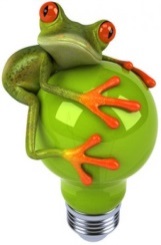 Ficha de inscripción“80 EMPRENDEDORES INNOVADORES”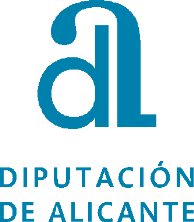 NOMBRE:EDAD:LUGAR DE NACIMIENTODOMICILIOC.P.POBLACIÓNTELEFONOFAXE-MAILFORMACIÓN: EXPERIENCIA :AFICIONES:¿Dónde quieres realizar el curso?Por si acaso, elige otra opciónA menudo mis ideas o perspectivas son muy diferentes de las de otros.Suelo plantear preguntas que ponen en duda el statu quo (lo establecido o considerado “normal”).Las nuevas ideas se me suelen ocurrir cuando observo  (Completa la frase)Suelo encontrar soluciones a problemas recurriendo a soluciones o ideas desarrolladas en/por     (Completa la frase)Experimento con frecuencia para crear nuevas maneras de hacer las cosas.Hablo regularmente con distintos grupos y tipos de personas para encontrar y pulir nuevas ideas.Asisto a conferencias, charlas, cursos,  (tanto afines a mis gustos como ajenas) para conocer a gente nueva y entender qué tipo de cuestiones se plantea.Busco activamente nuevas tendencias emergentes (novedades) leyendo libros, artículos, revistas, blogs, etc.Pregunto a menudo “qué pasaría si…” para fomentar la exploración de nuevas posibilidades y fronteras.Observo con regularidad las actividades de otras personas u organizaciones para conseguir nuevas ideas.